от «15» февраля 2019 г.							                         № 178Об утверждении порядка организации и проведения процедуры рейтингового голосования по отбору общественных территорий  муниципального образования «Город Мирный» Мирнинского района Республики Саха (Якутия), подлежащих благоустройству в первоочередном порядке в соответствии с  муниципальной программой «Формирование современной городской среды» на территории  муниципального образования «Город Мирный» на 2018-2022 годыВ соответствии с Федеральным законом от 06.10.2003 № 131-ФЗ «Об общих принципах организации местного самоуправления в Российской Федерации», Региональным проектом Республики Саха (Якутия) «Формирование комфортной городской среды», утвержденным протоколом Главы Республики Саха (Якутия) от 12.12.2018 № Пр-29-А1, муниципальной программой «Формирование современной городской среды на территории  муниципального образования «Город Мирный» на 2018-2022 годы», утвержденной Постановлением городской Администрации от 23.03.2018       № 295, в целях отбора общественных территорий, подлежащих в первоочередном порядке благоустройству в рамках государственной программы Республики Саха (Якутия) «Формирование современной городской среды на территории Республики Саха (Якутия) на 2018-2022 годы», утвержденной Указом Главы Республики Саха (Якутия) от 28.08.2017 № 2094, городская Администрация постановляет:Утвердить прилагаемый порядок организации и проведения процедуры рейтингового голосования по отбору общественных территорий муниципального образования «Город Мирный» Мирнинского района Республики Саха (Якутия) подлежащих благоустройству в первоочередном порядке в соответствии с муниципальной целевой программой «Формирование современной городской среды» на территории муниципального образования «Город Мирный» на 2018-2022 годы.Опубликовать настоящее Постановление в порядке, установленном Уставом МО «Город Мирный».Контроль исполнения настоящего Постановления оставляю за собой.И.о. Главы города								          С.Ю. Медведь							Приложение							к Постановлению городской Администрации						от «15» февраля 2019 г. № 178_Порядок организации и проведения процедуры рейтингового голосования по отбору общественных территорий  муниципального образования «Город Мирный» Мирнинского района Республики Саха (Якутия), подлежащих благоустройству в первоочередном порядке в соответствии с муниципальной программой «Формирование современной городской среды на территории  муниципального образования «Город Мирный» на 2018-2022 годы1. Рейтинговое голосование по проектам благоустройства общественных территорий муниципального образования «Город Мирный», подлежащих благоустройству в первоочередном порядке в соответствии с муниципальной программой  «Формирование современной городской среды на территории муниципального образования «Город Мирный» на территории муниципального образования «Город Мирный» на 2018-2022 годы (далее - голосование) проводится в целях определения общественных территорий, подлежащих в первоочередном порядке благоустройству в рамках муниципальной программы «Формирование современной городской среды на территории  муниципального образования «Город Мирный» на 2018-2022 годы» утвержденной Постановлением городской Администрации от 23.03.2018 № 295.2. Голосование проводится ежегодно, не позднее 1 октября года, предшествующего году реализации мероприятий по благоустройству общественных территории. В 2019 году - не позднее 01 марта.    3. Срок для ознакомления всеми заинтересованными лицами с дизайн-проектами благоустройства общественных территорий, отобранных для голосования в муниципальном образовании, на территории которого проводилось голосование (далее - муниципальное образование) должен составить не менее 7 дней до дня проведения голосования. 4. Голосование проводится не позднее 3 дней со дня истечения срока, предоставленного всем заинтересованным лицам для ознакомления с дизайн - проектами благоустройства общественных территорий, отобранных для голосования в муниципальном образовании «Город Мирный».5. Голосование проводится путем открытого прямого голосования.6. В нормативном правовом акте о назначении голосования по общественным территориям определяются:    а) дата и время проведения голосования;б) места проведения голосования (адреса пунктов голосования (территориальных счетных участков) на которых проводится голосование;в) перечень общественных территорий, представленных на голосование;г) порядок определения победителя по итогам голосования;д) ссылка на сайт муниципального образования «Город Мирный», предусмотренный для опубликования  в информационно-телекоммуникационной сети «Интернет»; е) иные сведения, необходимые для проведения голосования.7. Решение о назначении голосования подлежит опубликованию (обнародованию) в порядке, установленном для официального опубликования (обнародования) правовых актов муниципальных образований «Город Мирный» и размещению в информационно-телекоммуникационной сети «Интернет» муниципального образования «Город Мирный» не менее чем за 7 дней до дня его проведения в 2019 году и менее чем за 15 дней до дня его проведения в последующие годы.8. Проведение голосования организует и обеспечивает общественная комиссия, на муниципальном уровне в данных целях в соответствии с Постановлением Правительства РФ от 10.02.2017 № 169 «Об утверждении Правил предоставления и распределения субсидий из федерального бюджета бюджетам субъектов Российской Федерации на поддержку государственных программ субъектов Российской Федерации и муниципальных программ формирования современной городской среды».Общественная комиссия:1) обеспечивает изготовление документа для проведения голосования (бюллетеня, который печатается на русском языке, наименования общественных территорий размещаются для голосования) согласно приложению 1 к настоящему Порядку;2) формирует территориальные счетные комиссии и оборудует пункты голосования (счетные участки);3) рассматривает обращения граждан по вопросам, связанным с проведением голосования;4) осуществляет иные полномочия, определенные настоящим Порядком.9. Количественный состав членов территориальных счетных комиссий определяется общественной комиссией и должен быть не менее трех членов комиссии.Членами территориальной счетной комиссии не могут быть лица являющиеся инициаторами по выдвижению проектов благоустройства, по которым проводится голосование.В составе территориальной счетной комиссии общественной комиссией назначаются председатель и секретарь территориальной счетной комиссии.Полномочия территориальной счетной комиссии прекращаются после опубликования (обнародования) результатов голосования. 10. Документы для голосования и документация, связанная с подготовкой и проведением голосования передаются в территориальные счетные комиссии.11. Члены территориальных счетных комиссий составляют список граждан, пришедших на пункт голосования (счетный участок) (далее - список).В список включаются граждане Российской Федерации, достигшие 14-летнего возраста и проживающие на территории муниципального образования «Город Мирный» (далее - участник голосования). В списке указывается фамилия, имя и отчество (последнее - при наличии) участника голосования, серию и номер паспорта (реквизиты иного документа, удостоверяющего личность в соответствии с законодательством Российской Федерации), участника голосования, графа о согласии на обработку персональных данных» для проставления участником голосования подписи о согласии участника голосования на обработку его персональных данных в соответствии в Федеральным законом от 27.07.2006 № 152-ФЗ «О персональных данных».Участники голосования участвуют в голосовании непосредственно. Каждый участник голосования имеет один голос.Голосование проводится путем внесения участником голосования в документ для голосования любого знака в квадрат, относящегося к общественной территории, в пользу которой сделан выбор. Участник голосования имеет право отметить в документе голосования не более 1 проекта общественной территории из числа указанных проектов общественных территорий в документе для голосования.12. Голосование по общественным территориям является рейтинговым и проводится на территориальных участках (счетных участках).13. Граждане и организации вправе самостоятельно проводить агитацию в поддержку общественной территории, определяя ее содержание, формы и методы, в том числе с учетом рекомендации Администрации муниципального образования.  Агитационный период начинается со дня опубликования в средствах массовой информации решения о назначении голосования.14. Подсчет голосов участников голосования осуществляется открыто и гласно и начинается сразу после окончания голосования.15. Перед непосредственным подсчетом голосов все заполненные документы для голосования передаются председателю территориальной счетной комиссии. При этом фиксируется общее количество участников голосования, принявших участие в голосовании. Неиспользованные документы погашаются путем отрезания нижнего левого угла. Количество неиспользованных документов для голосования фиксируется в итоговом протоколе территориальной счетной комиссии. Протокол территориальной счетной комиссии составляется в соответствии с формой, предусмотренной приложением 2 к настоящему Порядку.  При непосредственном подсчете голосов данные, содержащиеся в документах для голосования, оглашаются и заносятся в таблицу, которая содержит перечень всех общественных территорий, представленных в документах для голосования и суммируются.Недействительные документы для голосования при подсчете голосов не учитываются. Недействительными считаются документы для голосования, которые не содержат отметок в квадратах напротив наименований проектов общественных территорий, и документы для голосования, в которых участник голосования отметил большее количество проектов общественных территорий, чем предусмотрено п. 11 настоящего Порядка, а также любые иные документы для голосования, по которым невозможно выявить действительную волю участника. Недействительные документы для голосования подсчитываются и суммируются отдельно.16. При равенстве количества голосов, отданных участниками голосования за два или несколько проектов благоустройства общественных территорий, приоритет отдается проекту общественной территории, заявка на включение которого в голосование поступила раньше.17. Итоговый протокол территориальной счетной комиссии подписывается председателем и секретарем территориальной счетной комиссии.Экземпляр итогового протокола территориальной счетной комиссии передается председателем территориальной счетной комиссии в общественную комиссию.18. В итоговом протоколе территориальной счетной комиссии о результатах голосования на счетном участке указываются:1) число граждан, принявших участие в голосовании;2) результаты голосования (итоги голосования) в виде рейтинговой таблицы общественных территорий, вынесенных на голосование, составленной исходя из количества голосов участников голосования, отданных за каждую территорию;3) иные данные по усмотрению соответствующей комиссии.19. Установление итогов голосования по общественным территориям производится общественной комиссией на основании протоколов территориальных счетных комиссий, и оформляется итоговым протоколом общественной комиссии, согласно форме предусмотренной приложением 2 к настоящему Порядку.Установление итогов голосования общественной комиссией производится не позднее, чем через 3 рабочих дня со дня проведения голосования.   20. После оформления итогов голосования по общественным территориям председатель общественной комиссии представляет Главе муниципального образования «Город Мирный» итоговый протокол результатов голосования, на территории которого проводилось голосование, согласно форме предусмотренной приложением 3 к настоящему Порядку21.  Итоговый протокол общественной комиссии печатается на листах в формате А4. Каждый лист итогового протокола должен быть пронумерован, подписан всеми присутствующими при установлении итогов голосования членами общественной комиссии, заверен гербовой печатью Администрации муниципального образования «Город Мирный» и содержать дату и время подписания протокола. Итоговый протокол общественной комиссии составляется в 3 экземплярах. Время подписания протокола, указанное на каждом листе, должно быть одинаковым. Списки, использованные документы для голосования и протоколы территориальных счетных комиссий для голосования передаются на ответственное хранение в Администрацию муниципального образования «Город Мирный». 22. Сведения об итогах голосования подлежат официальному опубликованию (обнародованию) в порядке, установленном для официального опубликования (обнародования) муниципальных правовых актов, и размещаются на официальном сайте муниципального образования «Город Мирный» в информационно-телекоммуникационной сети «Интернет».23. Документация, связанная с проведением голосования, в том числе списки, протоколы территориальных счетных комиссий, итоговый протокол в течение одного года хранятся в Администрации муниципального образования «Город Мирный». __________________________________________________________________ Подписи Председателя и секретаря территориальной счетной комиссии________________________________ Форма документа для голосования (бюллетень, опросный лист и другие формы) для рейтингового голосования по проектам благоустройства общественных территорий муниципального образования, подлежащих благоустройству в первоочередном порядке в соответствии с муниципальной программой «Формирование современной городской среды» на территории МО «Город Мирный» на 2018-2022 годыФормаитогового протокола территориальной счетной комиссии о результатах рейтингового голосования по проектам благоустройства общественных территорий муниципального образования «Город Мирный», подлежащих благоустройству в первоочередном порядке в соответствии с муниципальной программой «Формирование современной городской среды» на территории МО «Город Мирный» на 2018-2022 годыЭкземпляр № _____рейтинговое голосование по проектам благоустройства общественных территорий муниципального образования «Город Мирный», подлежащих благоустройству в первоочередном порядке в соответствии с муниципальной программой «Формирование современной городской среды» на территории МО «Город Мирный» на 2018-2022 годы«___» _____________ 20 ___ годаИТОГОВЫЙ ПРОТОКОЛтерриториальной счетной комиссиио результатах голосованияТерриториальная счетная комиссия № _______________Протокол подписан «___» _________ 20 ___ года в ___ часов ___ минут.Формаитогового протокола общественной комиссии о результатах рейтингового голосования по проектам благоустройства общественных территорий муниципального образования «Город Мирный», подлежащих благоустройству в первоочередном порядке в соответствии с муниципальной программой «Формирование современной городской среды» на территории МО «Город Мирный» на 2018-2022 годыЭкземпляр № _____рейтинговое голосование по проектам благоустройства общественных территорий муниципального образования «Город Мирный», подлежащих благоустройству в первоочередном порядке в соответствии с муниципальной программой «Формирование современной городской среды» на территории МО «Город Мирный» на 2018-2022 годы«___» _____________ 20 ___ годаИТОГОВЫЙ ПРОТОКОЛОбщественной комиссиио результатах голосованияОбщественная комиссия муниципального образования «Город Мирный»Протокол  подписан «___» _________ 20 ___ года в _____ часов _____ минут.АДМИНИСТРАЦИЯМУНИЦИПАЛЬНОГО ОБРАЗОВАНИЯ«Город Мирный»МИРНИНСКОГО РАЙОНАПОСТАНОВЛЕНИЕ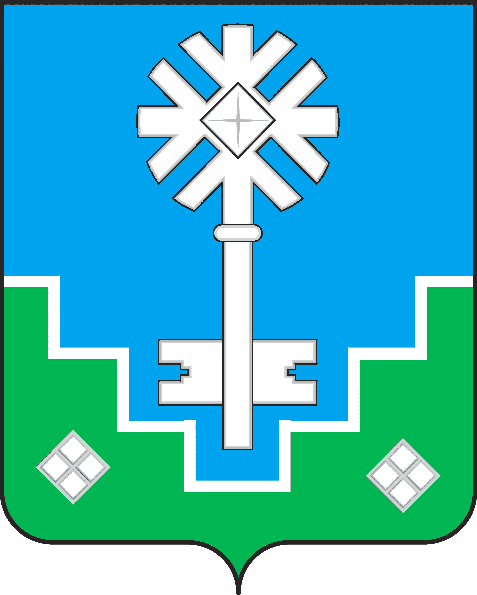 МИИРИНЭЙ ОРОЙУОНУН«Мииринэйкуорат»МУНИЦИПАЛЬНАЙ ТЭРИЛЛИИДЬАhАЛТАТАУУРААХПриложение 1 к Порядку организации и проведения процедуры рейтингового голосования по отбору общественных территорий  муниципального образования «Город Мирный» Мирнинского района Республики Саха (Якутия), подлежащих благоустройству в первоочередном порядке в соответствии с муниципальной программой «Формирование современной городской среды» на территории  муниципального образования «Город Мирный» на 2018-2022 годы, утвержденный Постановлением городской Администрацииот «______» _____________ 2019 г.РАЗЪЯСНЕНИЕ О ПОРЯДКЕ ЗАПОЛНЕНИЯ ДОКУМЕНТА О ГОЛОСОВАНИИПоставьте любые знаки (знак) в пустых квадратах (квадрате) справа от наименования проекта благоустройства общественной территории (общественных территорий) не более чем (_____) проекта благоустройства общественных территорий, в пользу которых сделан выбор. Документ для голосования, в котором знаки проставлены более чем в (_____) квадратах, либо документ для голосования, в котором знаки (знак) не проставлены ни в одном из квадратов, или не позволяющий установить волеизъявление голосовавшего - считаются недействительными.РАЗЪЯСНЕНИЕ О ПОРЯДКЕ ЗАПОЛНЕНИЯ ДОКУМЕНТА О ГОЛОСОВАНИИПоставьте любые знаки (знак) в пустых квадратах (квадрате) справа от наименования проекта благоустройства общественной территории (общественных территорий) не более чем (_____) проекта благоустройства общественных территорий, в пользу которых сделан выбор. Документ для голосования, в котором знаки проставлены более чем в (_____) квадратах, либо документ для голосования, в котором знаки (знак) не проставлены ни в одном из квадратов, или не позволяющий установить волеизъявление голосовавшего - считаются недействительными.РАЗЪЯСНЕНИЕ О ПОРЯДКЕ ЗАПОЛНЕНИЯ ДОКУМЕНТА О ГОЛОСОВАНИИПоставьте любые знаки (знак) в пустых квадратах (квадрате) справа от наименования проекта благоустройства общественной территории (общественных территорий) не более чем (_____) проекта благоустройства общественных территорий, в пользу которых сделан выбор. Документ для голосования, в котором знаки проставлены более чем в (_____) квадратах, либо документ для голосования, в котором знаки (знак) не проставлены ни в одном из квадратов, или не позволяющий установить волеизъявление голосовавшего - считаются недействительными.НАИМЕНОВАНИЕ ПРОЕКТА БЛАГОУСТРОЙСТВА ОБЩЕСТВЕННОЙ ТЕРРИТОРИИКРАТКОЕ ОПИСАНИЕ ПРОЕКТА БЛАГОУСТРОЙТСВА ОБЩЕСТВЕННОЙ ТЕРРИТОРИИНАИМЕНОВАНИЕ ПРОЕКТА БЛАГОУСТРОЙСТВА ОБЩЕСТВЕННОЙ ТЕРРИТОРИИКРАТКОЕ ОПИСАНИЕ ПРОЕКТА БЛАГОУСТРОЙТСВА ОБЩЕСТВЕННОЙ ТЕРРИТОРИИПриложение 2 к Порядку организации и проведения процедуры рейтингового голосования по отбору общественных территорий  муниципального образования «Город Мирный» Мирнинского района Республики Саха (Якутия), подлежащих благоустройству в первоочередном порядке в соответствии с муниципальной программой «Формирование современной городской среды» на территории  муниципального образования «Город Мирный» на 2018-2022 годы, утвержденный Постановлением городской Администрацииот «______» _____________ 2019 г.1. Число граждан, внесенных в список голосования на момент окончания голосованияЦифрами прописью2. Число документов для голосования, выданных территориальной счетной комиссией гражданам в день голосованияЦифрами прописью3. Число погашенных документов для голосованияЦифрами прописью4. Число заполненных документов для голосования, полученных членами территориальной счетной комиссииЦифрами прописью5. Число документов для голосования недействительных прописьюЦифрами прописью6. Число недействительных документов для голосованияЦифрами прописью7. Наименование общественных территорий<№ строки > Наименование общественной территории <Количество голосов> (цифрами/прописью)<№ строки > Наименование общественной территории <Количество голосов> (цифрами/прописью)<№ строки > Наименование общественной территории <Количество голосов> (цифрами/прописью)<№ строки > Наименование общественной территории <Количество голосов> (цифрами/прописью)<№ строки > Наименование общественной территории <Количество голосов> (цифрами/прописью)<№ строки > Наименование общественной территории <Количество голосов> (цифрами/прописью)7. Наименование общественных территорий<№ строки > Наименование общественной территории <Количество голосов> (цифрами/прописью)<№ строки > Наименование общественной территории <Количество голосов> (цифрами/прописью)<№ строки > Наименование общественной территории <Количество голосов> (цифрами/прописью)<№ строки > Наименование общественной территории <Количество голосов> (цифрами/прописью)<№ строки > Наименование общественной территории <Количество голосов> (цифрами/прописью)<№ строки > Наименование общественной территории <Количество голосов> (цифрами/прописью)Председатель территориальной счетной комиссии______________     ______________        (ФИО)                   (подпись)Секретарь территориальной счетной комиссии______________     ______________        (ФИО)                   (подпись)Члены территориальной счетной комиссии______________     _____________________________     _______________Приложение 3 к Порядку организации и проведения процедуры рейтингового голосования по отбору общественных территорий  муниципального образования «Город Мирный» Мирнинского района Республики Саха (Якутия), подлежащих благоустройству в первоочередном порядке в соответствии с муниципальной программой «Формирование современной городской среды» на территории  муниципального образования «Город Мирный» на 2018-2022 годы, утвержденный Постановлением городской Администрацииот «______» _____________ 2019 г.1. Число граждан, внесенных в список голосования на момент окончания голосования (заполняется на основании данных территориальных счетных комиссий)Цифрами прописью2. Число документов для голосования, выданных территориальной счетной комиссией гражданам в день голосования(заполняется на основании данных территориальных счетных комиссий)Цифрами прописью3. Число погашенных документов для голосования (заполняется на основании данных территориальных счетных комиссий)Цифрами прописью4. Число заполненных документов для голосования, полученных членами территориальной счетной комиссии (заполняется на основании данных территориальных счетных комиссий)Цифрами прописью5. Число документов для голосования недействительных прописью (заполняется на основании данных территориальных счетных комиссий)Цифрами прописью6. Число недействительных документов для голосования (заполняется на основании данных территориальных счетных комиссий)Цифрами прописью7. Наименование общественных территорий<№ строки > Наименование общественной территории <Количество голосов> (цифрами/прописью)<№ строки > Наименование общественной территории <Количество голосов> (цифрами/прописью)<№ строки > Наименование общественной территории <Количество голосов> (цифрами/прописью)<№ строки > Наименование общественной территории <Количество голосов> (цифрами/прописью)<№ строки > Наименование общественной территории <Количество голосов> (цифрами/прописью)<№ строки > Наименование общественной территории <Количество голосов> (цифрами/прописью)7. Наименование общественных территорий<№ строки > Наименование общественной территории <Количество голосов> (цифрами/прописью)<№ строки > Наименование общественной территории <Количество голосов> (цифрами/прописью)<№ строки > Наименование общественной территории <Количество голосов> (цифрами/прописью)<№ строки > Наименование общественной территории <Количество голосов> (цифрами/прописью)<№ строки > Наименование общественной территории <Количество голосов> (цифрами/прописью)<№ строки > Наименование общественной территории <Количество голосов> (цифрами/прописью)Председатель муниципальной общественной комиссии ______________   _______________         (ФИО)               (подпись)Секретарь муниципальной общественной комиссии ______________   _______________         (ФИО)               (подпись)Члены муниципальной общественной комиссии______________     _____________________________     _____________________________     _____________________________     _______________